Mount Lourdes Grammar School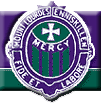  CEIAG Policy June 2020RationaleSound careers education, information, advice and guidance (CEIAG) in an environment of ever changing economic circumstances is essential for young people. Good CEIAG enables young people to identify appropriate pathways through study and training to future employment so that they fulfil their potential as contributors to the economy and society. Young people need to be able to recognise their own aspirations and how to achieve them, to develop knowledge of employment opportunities available as well as the necessary skills to navigate the world of work.Mount Lourdes is committed to providing all students with a programme of CEIAG from years 8-14. We recognise that CEIAG is a whole-school issue and the responsibility of all teachers, in all areas of the curriculum.We endeavour to follow the government’s Preparing for Success 2015-20 Strategy for Careers Education and Guidance.AimsOur overall aim is to support every pupil to fulfil her potential, and that includes their potential as contributors to the economy and society. This will be achieved through the following more specific aims:To support students in making appropriate decisionsTo develop students as effective careers decision makersTo enable learners to develop their knowledge and understanding of opportunitiesTo enable learners to develop their skills and experience of opportunitiesTo develop opportunities for personal career planningTo enable opportunities for development of employability skills and relevant work related learning To help students reflect on their ambitions, interests, qualifications and abilitiesTo help students to understand labour market opportunities and the key growth areas in science, technology, engineering and maths (STEM)To prepare pupils for the world of workTo build upon partnerships with parents, local community and the NI Careers ServiceTo make subject teachers aware of their role in CEIAG through linking skills with employability opportunities and through making connections between their subject and employment opportunitiesOutcomesPupils will:have access to good quality careers education provision, up-to-date (LMI) Labour Market Information, and impartial careers information, advice and guidance, to assist them to make well informed career choices and to achieve their potential; Pupils will develop the skills to plan their career; have a clear understanding of the impact of their education and training and make career choices which are informed and well thought through and based on self-awareness; understand the relevance of their education, skills and experience; and be aware of the opportunities and pathways available.Roles and responsibilitiesThe SLT will: (as outlined in Preparing for Success)Promote the value of CEIAGPlan for coherence and progression across the curriculumEnsure quality of provisionAllocate adequate resources including timeMonitor, evaluate and review learner experience and outcomesHeads of Careers, Employability and Work Experience Co-ordinator will:Design and deliver a CEIAG programme and link lessons and activities to careers education, careers information, careers advice and careers guidancePlan and use a range of learning and teaching strategies for effective CEIAG and enable effective development of employability skillsEstablish improved ways of informing and including parents in the careers education and guidance processMaximise the use of social media and technology in the provision of careers guidanceUse the information compiled by UU and NI Direct to present (LMI) Labour Market Information in a format which will appeal to young people and parents - The NI Skills BarometerLiaise with other Careers teachers as part of the FLC Careers sub-group to provide up-to-date quality information at collaborative events for pupilsEvaluate and develop the CEIAG programmesPursue on-going professional developmentCareers Teachers will:Deliver a CEIAG programme and link lessons and activities to careers education, careers information, careers advice and careers guidanceUse a range of learning and teaching strategies for effective CEIAG and enable effective development of employability skillsHelp students integrate careers lessons and activities with personal career planning through individual career guidance interviewsSubject teachers will:Link subject content to CEIAG Link subject skills with employability opportunities Update own knowledge of employment opportunitiesProgress file co-ordinator will:Ensure that there is a clear, well organised Progress File programme in place at Key Stages 3, 4 and 5 in Mount Lourdes.Provide on-going information and guidance to Heads of Year, form teachers and pupils involved in the Progress File process.Oversee completion of the Progress File Presenters in Years 12 and 14.Ensure that work done on Progress File in Mount Lourdes is in line with CCEA guidelines. Evaluate and make changes to the Progress File programme on an on-going basis, liaising with the Pastoral senior teacher, Heads of Year, form teachers and pupils.NI Careers Service will:Provide balanced, comprehensive and up to date information on education, training and employment optionsContribute to the CEIAG programme by working in partnership with the schoolProvide impartial advice and guidanceActively engage with parents to ensure they are aware of the support, advice and information availableParticipate in evaluation and guidance of CEIAG within the schoolWork with UU and NI Direct to present (LMI) Labour Market Information in a format which will appeal to young people and parents Parents will:Be advised as to how their child is progressing and involved in decisions and plansBe informed on the help their child is receiving with their career developmentBe informed on what options are availableBe informed how to support their child’s plansRole of external agenciesHeads of department and co-ordinators will liaise with external agencies to provide experiences of work, university/college information and interview guidance. External agencies include:Universities/College Open Days and PresentationsQUB / UU / LJMU / St. Mary’s Belfast / CAFRE / Scottish universities / Trinity College / UCD / NUI Galway / Sligo IT / Letterkenny IT among others.Education agenciesSentinus Year 10 Personal Career Planning, Year 12 Experience of Work, Year 14 Interview Skills and Personal Statement workshopsMethodist College Engineering Conference, Law Conference, Medical SymposiumSTEM QUBQUB DentistryQUB Pathway ProgrammeSt. Mary’s Interview Skills WorkshopUU HPAT presentationER&M University Road ShowWHSST eventsNursing and Midwifery eventSpeech and Language Therapy as a Career workshop Open Health Related Careers event Bio-Medical Sciences workshop SWAHSocial Work as a CareerOccupational Therapy as a Career workshopPharmacy as a Career Medical and Dental student information sharing and interactive workshopInterview Skills workshop participantsRoyal Navy, Army, CAFRE, St. Mary’s, Grafton, teachers/solicitors/doctors etc. from the community.Other partnershipsSTEM workshop Royal NavyNottingham university Medlink/Vetlink coursesSTEM TruckStudent Finance personnel visit- parent invited to attend.Bring It On Monitoring, Evaluation and ReviewThe programme is monitored and evaluated by the Principal, Board of Governors and Heads of Careers. Evaluation of the different aspects of CEIAG provision is undertaken regularly by Heads of Careers and teachers delivering the programme:Meetings with co-ordinators of Work Experience, Employability and Progress File and V.P. in charge of Curriculum, reviewing Schemes of Work. Pupil questionnaires at key transition stages and parent voice at parent’s meetingsFeedback in class and Student CouncilCareers event evaluation formsDepartmental meetings: UCAS Progression routes, leaver’s destination, (LMI) Labour Market Information opportunities. Feedback from local post 16 providers (Careers workshops open days/evenings). FLC monitoring and evaluation e.g. survey monkey questionnaires Feedback on pupil performance following mock interviews Partnership Agreement with Career Service NI is negotiated and updated annually.